R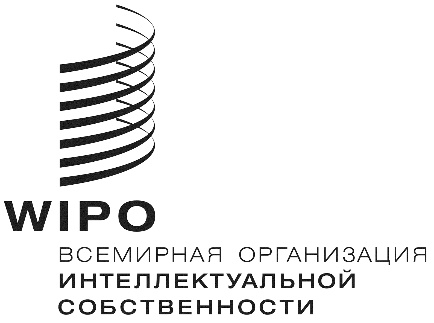 WO/GA/51/11оригинал:  английскийдата:  30 июля 2019 г.Генеральная Ассамблея ВОИСПятьдесят первая (24-я очередная) сессия
Женева, 30 сентября – 9 октября 2019 г.вклад различных органов воис в выполнение соответствующих рекомендаций повестки дня в области развитияДокумент подготовлен СекретариатомГенеральная Ассамблея Всемирной организации интеллектуальной собственности (ВОИС) на своей тридцать девятой (20-й внеочередной) сессии, проходившей 
20 – 29 сентября 2010 г., одобрила механизмы координации, мониторинга и оценки и порядок отчетности, содержащиеся в приложении II к документу WO/GA/39/7, озаглавленному «Отчет Комитета по развитию и интеллектуальной собственности (КРИС)». 2.	Одобренные механизмы координации, мониторинга и оценки и порядок отчетности, в частности, гласили:«Поручить соответствующим органам ВОИС включать в их ежегодный отчет Ассамблеям описание их вклада в реализацию соответствующих рекомендаций Повестки дня в области развития.  Генеральная Ассамблея направляет эти отчеты КРИС для обсуждения в рамках первого существенного пункта его повестки дня.  Генеральная Ассамблея может обратиться к председателям соответствующих органов ВОИС с просьбой предоставить ей в отношении отчета любую информацию или пояснения, которые могут потребоваться».3.	Во исполнение этого поручения в следующие отчеты профильных органов для Генеральной Ассамблеи ВОИС включено описание их вклада в реализацию соответствующих рекомендаций Повестки дня в области развития: (a)	отчет о работе Постоянного комитета по патентному праву (ПКПП), 
документ WO/GA/51/6, пункт 8;  и(b)	отчет о работе Межправительственного комитета по интеллектуальной собственности, генетическим ресурсам, традиционным знаниям и 
фольклору (МКГР), документ WO/GA/51/12, пункты 14 и 15, раздел IV.Генеральной Ассамблее ВОИС предлагается:принять к сведению информацию, содержащуюся в документе «Вклад различных органов ВОИС в выполнение соответствующих рекомендаций Повестки дня в области развития» (документ WO/GA/51/11);  инаправить в КРИС упомянутые в этом документе отчеты.[Конец документа]